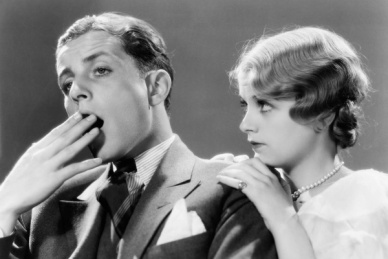 (el verbo)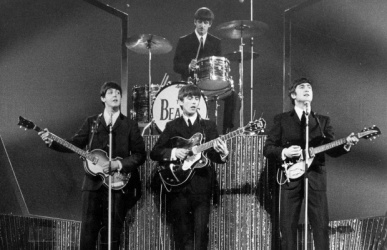 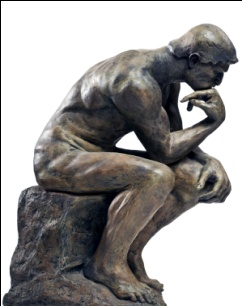 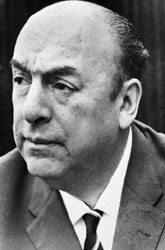 PABLO NERUDA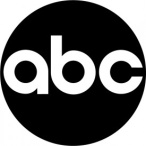 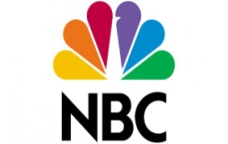 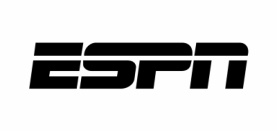 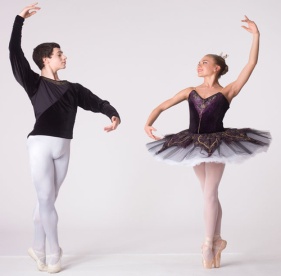 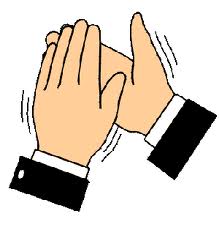 (el verbo)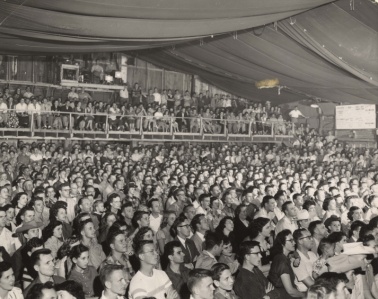 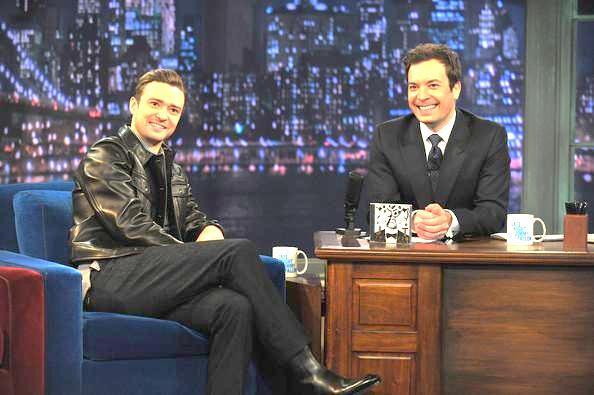 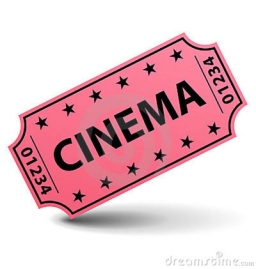 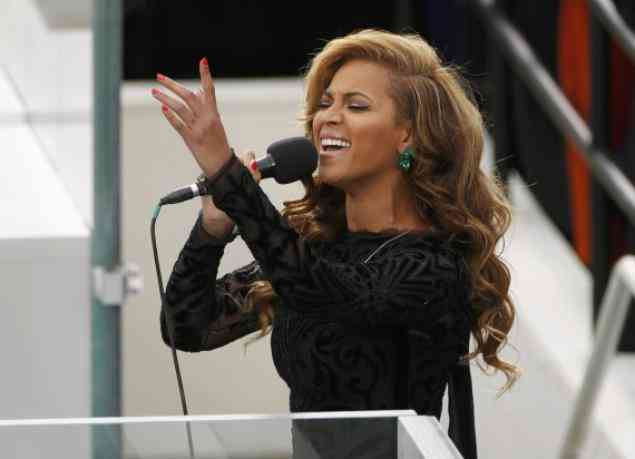 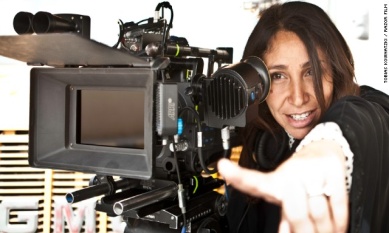 (el verbo)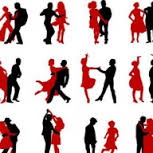 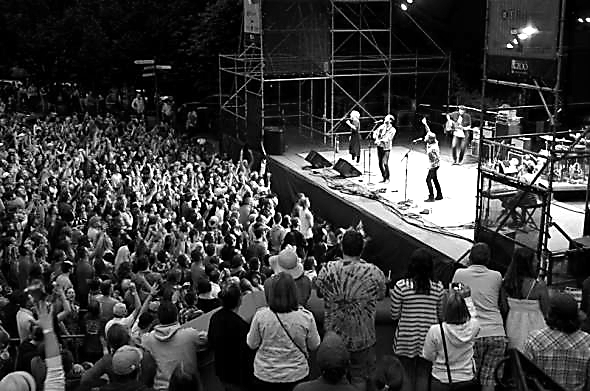 (el verbo)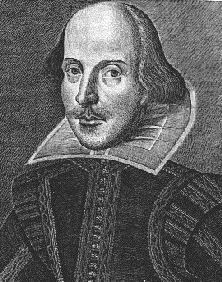 SHAKESPEARE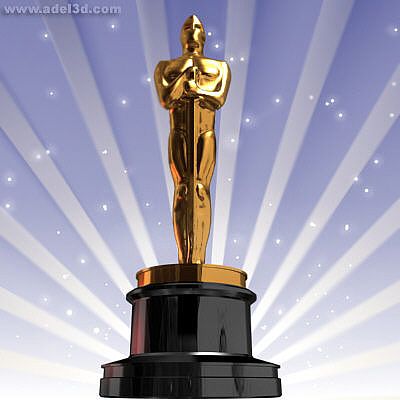 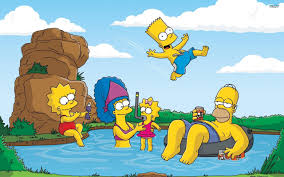 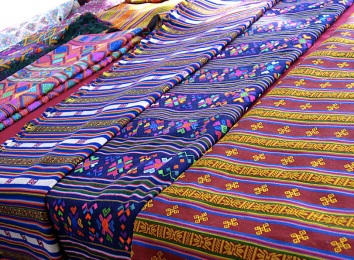 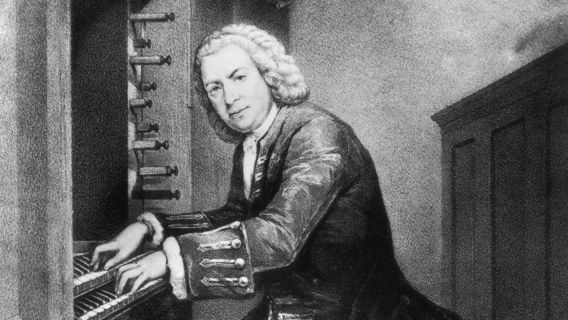 BACH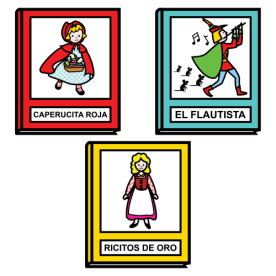 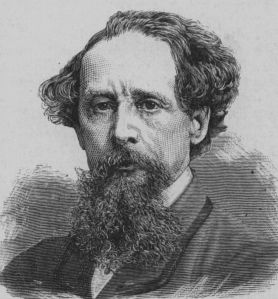 CHARLES DICKENS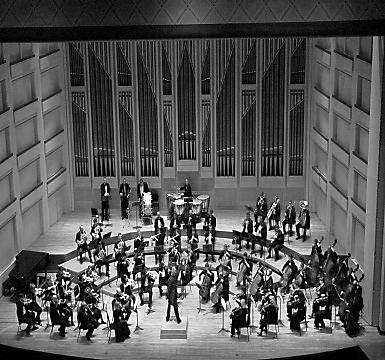 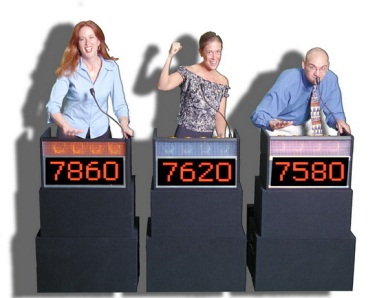 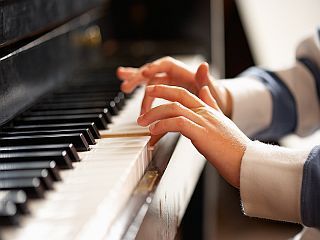 (el verbo)